COLEGIO EMILIA RIQUELMEGUIA DE APRENDIZAJE EN CASA ACTIVIDAD VIRTUAL SEMANA DEL 26 AL 30 DE OCTUBRECOLEGIO EMILIA RIQUELMEGUIA DE APRENDIZAJE EN CASA ACTIVIDAD VIRTUAL SEMANA DEL 26 AL 30 DE OCTUBRECOLEGIO EMILIA RIQUELMEGUIA DE APRENDIZAJE EN CASA ACTIVIDAD VIRTUAL SEMANA DEL 26 AL 30 DE OCTUBRE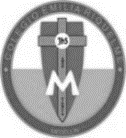 Asignatura: Edu. ReligiosaGrado:   4°Docente: Estefanía LondoñoDocente: Estefanía LondoñoLunes, 26 de Octubre del 2020 Agenda virtual:  Unidad #7                             Trabajo en el libro pág. 132 a la 135.Miércoles, 28 de Octubre del 2020 Agenda virtual:  Finalización de la unidad #7. (Clase virtual 08:00am por ZOOM)                            Tema #3 y tema #4. Recuerden enviarme por favor las evidencias del libro. . Lunes, 26 de Octubre del 2020 Agenda virtual:  Unidad #7                             Trabajo en el libro pág. 132 a la 135.Miércoles, 28 de Octubre del 2020 Agenda virtual:  Finalización de la unidad #7. (Clase virtual 08:00am por ZOOM)                            Tema #3 y tema #4. Recuerden enviarme por favor las evidencias del libro. . Lunes, 26 de Octubre del 2020 Agenda virtual:  Unidad #7                             Trabajo en el libro pág. 132 a la 135.Miércoles, 28 de Octubre del 2020 Agenda virtual:  Finalización de la unidad #7. (Clase virtual 08:00am por ZOOM)                            Tema #3 y tema #4. Recuerden enviarme por favor las evidencias del libro. . Lunes, 26 de Octubre del 2020 Agenda virtual:  Unidad #7                             Trabajo en el libro pág. 132 a la 135.Miércoles, 28 de Octubre del 2020 Agenda virtual:  Finalización de la unidad #7. (Clase virtual 08:00am por ZOOM)                            Tema #3 y tema #4. Recuerden enviarme por favor las evidencias del libro. . 